ばらのまち福山国際音楽祭2019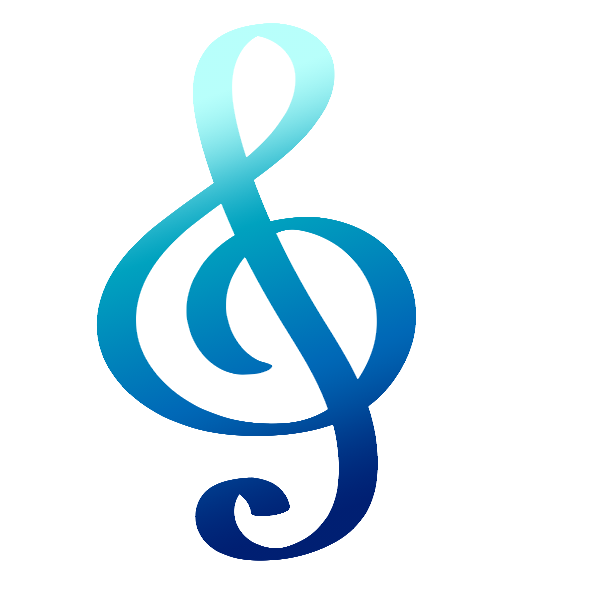 （仮称）ふくやま祝祭管弦楽団　募集要項 ♪出演日2019年10月12日（土）14:30開演～16:00終演（予定）♪会場リーデンローズ大ホール♪本指揮者松井慶太♪コンサートマスター今後お知らせします。♪ソリスト伊藤亜美（ヴァイオリン）♪練習指導高谷光信浦　優介協力：広島交響楽団♪曲目池辺晋一郎：次の時代のための前奏曲サラサーテ：ツィゴイネルワイゼンシベリウス：フィンランディア 作品26ドヴォルザーク：スラヴ舞曲 第1集 作品46（B83）♪練習・日程･･･別紙「練習日程表（管弦楽団）」をご覧ください。・場所･･･リーデンローズ♪発足式・日時･･･3月30日（土）13:00～15:00・場所･･･リーデンローズ練習室小※発足式及びパート決めを行います。♪参加条件・楽器は各自でご用意ください。（打楽器を除く）・オーケストラ団体等に所属している方を対象とします。・出演曲は，発足式後にパート内で協議をして決めていただきます。♪募集期間2019年2月1日（金）～2019年2月28日（木）※申込書をメールまたはFAX，郵送で文化振興課へご提出ください。 ※福山市ホームページからもお申込みいただけます。　（福山市ホームページ＞広報2月号＞今月のイチオシ＞音楽祭2019出演者募集）♪申込先お問合せ先ばらのまち福山国際音楽祭実行委員会事務局（福山市文化振興課内）〒720-8501　福山市東桜町3-5℡　084-928-1117　Fax　084-928-1736Mail bunka@city.fukuyama.hiroshima.jp